Short narrative biographyDimitar Kovachevski, holds a PhD degree in economy sciences, is Associate Professor at the School of Business Economics and Management at University American College Skopje and Head of the Marketing Department. He lectures Introduction to marketing, Marketing management, Sales management and Strategic brand management on the graduate and postgraduate studies at the University American College Skopje. He has finished Executive Education in Digital Marketing at the Harvard Business School and after successfully finishing the European Entrepreneurship Colloquium at the Technical University Munich he became EFER EEC Alumni.During his over 20 years professional carrier he held numerous managerial positions. He was Executive Director at one.Vip, member of Telekom Austria Group. Before that he worked in Makedonski Telekom, member of Deutsche Telekom Group and held the positions of Sales Director, Marketing Communications and PR Director, Executive Communications Director and other managerial and project management positions. In the period 2008 to 2016 he was member of the International Communications Board and International Brand Committee of Deutsche Telekom. He is co-founder of PiKCELL Group Skopje and Board member of the Institute for research and development PROTHINK, Skopje.He is trainer at development programs for small and medium enterprises and speaker at numerous academic and business events.Contact informationAddress: University American College Skopje, Boulevard III Makedonska Brigada 60 Skopje, 1000 MacedoniaE-Mail: dimitar.kovachevski@uacs.edu.mkEducationTrainingWorking Experiences (academic, research, other)Administrative dutiesMemberships in professional associations  Recent conferencesRecent publicationsPROPR Award as recognition for special contribution and commitment to development and acknowledgement of public relations profession in Southeast Europe, awarded by the ProPR Conference Board in Maribor, Sloveniа 2012English2011Harvard University, Harvard Business School, USA Executive Education Program – Taking Marketing Digital2008University of Montenegro, Faculty of Economics PhD studies, Doctor in Economy Science2003University “St. Cyril and Methodius”, Faculty of Economics – Skopje, Postgraduate master studies, Major Marketing, M.Sc. in Economy in the field of Marketing1998University “St. Cyril and Methodius” Faculty of Economics - Skopje  Major Management, Bachelor’s degree in Economy, Management1993Waterville Elysian Morristown High School, Waterville, MN, USA , High School graduate2017EADA Business School, Barcelona, Digital Transformation and Leadership2016Rotterdam School of Management, Erasmus University, Strategic  Management for Executives2015Technische Universität München, European Entrepreneurship Colloquium, Munich, Germany Technology & High Growth Entrepreneurship, EFER EEC Alumni2011Clear View & ASEE, Time Management and People Management2009Triple S Learning, Strategies for Growth and Profit in Recession – Rowan Gibson2007Jacob Fleming Group, Lisbon, 3rd Annual Strategic CRM in Telecoms2006Concordia, Budapest, Advanced leadership skills training 2006Prism Consulting London, UK, Customer Lifetime Value Model, Customer centricity2005Detra Centre, Skopje, Advanced skills in employees performance evaluation management2005Excellence in Telecommunication, USA, Best practices in Telco Marketing and Product Development2005The College of Europe, Institute of Postgraduate European Studies Bruges, Belgium	Negotiations in the EU2004Concordia, Budapest, Advanced leadership skills training 2002T-Systems, Advanced training in SAP R/3 system2018University American College Skopje, School of Business Economics and Management, Associate professor in marketing and organizational sciences, 2012University American College Skopje, School of Business Economics and Management, Assistant professor in marketing and organizational sciences2015-2018E-profman Project, Erasmus+ Program, Project member2017Institute of Communication Studies, Mentor on the study program management of Strategic Communications2009-2012New York University Skopje, Assistant professor in marketing and organizational sciences2012-2015School for Journalism and Public Relations, Skopje, Lecturer2011-2014Center for Entrepreneurship and Executive Development, Mentor on the CEED Top Class Program 2018 -Board member, PiKCELL Group Ltd.2017-2018Executive Director, One.Vip Doo Skopje, Telekom Austria Group, 2016-2017 Director of Consumer Sales Area, Makedonski Telekom AD Skopje, Deutsche Telekom Group2010–2016Director of Corporate Communication, Makedonski Telekom AD Skopje, Deutsche Telekom Group2008-2010Director of Marketing Communication and PR, Makedonski Telekom AD Skopje, Deutsche Telekom Group 2005-2008Director of Marketing and Sales Management Centre, Makedonski Telekom AD Skopje, Deutsche Telekom Group2005Head of Direct Sales Department Makedonski Telekom AD Skopje, Deutsche Telekom Group2018Head of Marketing Department. School of Business Economics and Management, University American College Skopje2017Member of UACS Business Council2018Prothink, Instutute for research and development, Board member 2017Association for Macedonian Swedish cooperation, Skopje2019Fourteenth Annual International Conference on European Integration “Innovating Europe”- University American College Skopje2018Linking Business and Communications, e-PROFMAN Talks, Skopje2015Advances in Business-Related Scientific Research Conference - ABSRC 2015” Venice, ItalySnezhana Hristova, Dimitar Kovachevski, Ivona Mileva (2019). Strategic Thinking In Macedonian Family Businesses: Perceptions And Practices. Annals - Economy Series, Constantin Brancusi University, Faculty of Economics, February 2019, Vol. 1, pages 72-78, February.Marina Letonja, Anita Maček, Ayşegül Özbebek Tunç, Dimitar Kovačevski (2018). In: Ašanin, P. (ed) Business principles and processes: Entrepreneurship and innovative management, Book collection: Lessons from economic and applied business and social studies, Linking business and communication – From a sparkle to a flame. Maribor: DOBA Business school, ISBN 978-961-6818-56-8, May 2018, pp. 1-31Natalie C. Postružnik, Dimitar Kovačevski, Fatih Özkoyuncu (2018). In: Ašanin, P.  (ed) Effective business communication in the world of chaos, Book collection: Lessons from economic and applied business and social studies, Linking business and communication – From a sparkle to a flame. Maribor: DOBA Business school, ISBN 978-961-6818-56-8, May 2018, pp. 87-108Tatjana Boshkov, Dimitar Kovacevski,  Dushko Joshevski, Nikola Dimitrov (2018). Estimating the causality between reer and tourism led growth. International Journal of Information, Business and Management, ISSN 2076-9202, May 2018, Vol. 10, No.2, 2018, pp. 50-62Tatjana Boshkov, Dimitar Kovacevski,  Dushko Joshevski (2018). Urban development – engine for economic growth: Evidence for Macedonia and Greece. International Journal of Information, Business and Management, ISSN 2076-9202, May 2018, Vol. 10, No.2, 2018, pp. 85-94Dimitar Kovachevski, Ilijana Petrovska, Darko Apostolov, Venera Krliu Handjiski (2017) The impact of sponsorship and their activation through digital media on brand awareness in the Republic of Macedonia, Economics & Economy, December, 2017, Vol. 5, No. 9-10, pp. 43-53Ilijana Petrovska, Gjorgjina Sherovska, Dimitar Kovacevski (2017). Value-Based Pricing Strategies in Retail: Effective or Not? - Journal of Innovative Business and Management, ISSN-1855-6175, November 2017, Vol. 9, No. 2, pp. 14-20Tatjana Boshkov, Dimitar Kovacevski (2017). Choosing the easiest way: Attracting FDI or branding Macedonian business?! International Journal of Current Research, ISSN: 0975-833X, October 2017, Vol. 9, Issue, 10, pp. 60085-60088Tatjana Boshkov, Dimitar Kovacevski, Tamara Klicek, Nikola V. Dimitrov (2017). The impact of culture and urban life-cycle on the economic development of city. International Journal of Information, Business and Management, ISSN 2076-9202, Feb 2018, Vol. 10, No. 1, pp. 284-295Tatjana Boshkov, Gligor Bishev, Dimitar Kovacevski (2017). Effects from the interaction between exchange rate regime and economic growth: The case for Macedonia. International Journal of Information, Business and Management, ISSN 2076-9202, Feb 2018, Vol. 10, No. 1, pp. 36-49Angela Mladenovska, Ilijana Petrovska, Krum Efremov, Makedonska Dimitrova, Dimitar Kovacevski (2015). Consumer attitudes towards mobile advertising: Case of Macedonia vs. UK and China”, at Advances in Business-Related Scientific Research Conference - ABSRC 2015” Venice, Italy, March 25-27 2015AwardsLanguage skills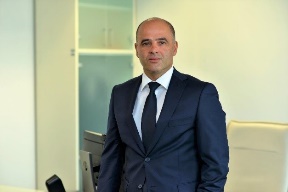 